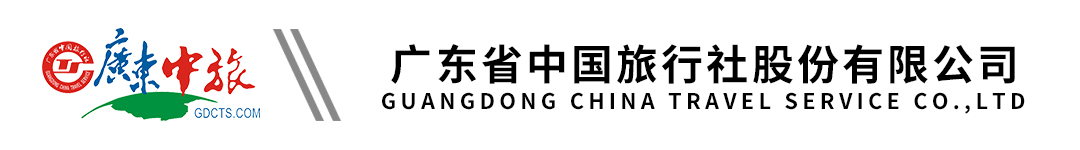 【自由行·海南·亚特时光】三亚双飞4天丨2晚超豪华酒店+1晚亚特兰蒂斯海景房丨无限次畅玩“亚特水世界”和“水族馆”丨2人起订行程单行程安排费用说明其他说明产品编号HN-20230531-ZYX11出发地广州市目的地三亚市行程天数4去程交通飞机返程交通飞机参考航班去程参考航班：AQ1111/20:10-21:40广州-三亚去程参考航班：AQ1111/20:10-21:40广州-三亚去程参考航班：AQ1111/20:10-21:40广州-三亚去程参考航班：AQ1111/20:10-21:40广州-三亚去程参考航班：AQ1111/20:10-21:40广州-三亚产品亮点★精选航班，广州直飞三亚★精选航班，广州直飞三亚★精选航班，广州直飞三亚★精选航班，广州直飞三亚★精选航班，广州直飞三亚天数行程详情用餐住宿D1广州-三亚早餐：X     午餐：X     晚餐：X   三亚丽禾华美达/豪华海景房 或同级酒店D2三亚早餐：√     午餐：X     晚餐：X   三亚丽禾华美达/豪华海景房 或同级酒店D3三亚早餐：√     午餐：X     晚餐：X   三亚亚特兰蒂斯酒店/海景房 或同级酒店D4三亚-广州早餐：√     午餐：X     晚餐：X   无费用包含1、交通：广州至三亚往返经济舱机票、机场建设费、燃油税（不含临时上调的机场税费）。1、交通：广州至三亚往返经济舱机票、机场建设费、燃油税（不含临时上调的机场税费）。1、交通：广州至三亚往返经济舱机票、机场建设费、燃油税（不含临时上调的机场税费）。费用不包含1、全程无全陪、地陪导游服务。1、全程无全陪、地陪导游服务。1、全程无全陪、地陪导游服务。预订须知自由行预定须知，请认真阅读，并无异议后于指定位置签名确认：温馨提示1、此为自由行产品，不含全陪地陪导游服务。自由活动期间请注意保管好自身财产安全。在自由活动期间，如需其他服务（如单订门票、用车、导游服务等）可联系我社预定，费用单议。